Pesterzsébet, 2022. július 3.Takaró Tamás Dániel, lelkipásztorVisszatérés az első szeretethezAlapige: Jelenések 2; 1-7„Az efezusi gyülekezet angyalának írd meg: ezt mondja az, aki jobb kezében tartja a hét csillagot, aki a hét arany gyertyatartó között jár: Tudok cselekedeteidről, fáradozásodról és állhatatosságodról, és arról, hogy nem viselheted el a gonoszokat, és próbára tetted azokat, akik apostoloknak mondják magukat, pedig nem azok, és hazugnak találtad őket. Tudom, hogy van benned állhatatosság, terhet viseltél az én nevemért, és nem fáradtál meg, de az a panaszom ellened, hogy nincs meg már benned az első szeretet.Emlékezzél tehát vissza, honnan estél ki, térj meg, és tedd az előbbiekhez hasonló cselekedeteidet, különben elmegyek hozzád, és kimozdítom gyertyatartódat a helyéből, ha meg nem térsz. Az viszont megvan benned, hogy gyűlölöd a nikolaiták cselekedeteit, amelyeket én is gyűlölök. Akinek van füle, hallja meg, mit mond a Lélek a gyülekezeteknek! Aki győz, annak enni adok az élet fájáról, amely az Isten paradicsomában van.”Kedves Testvérek! János apostol mennyei Jelenésekről írott könyvének elején hét levelet olvasunk, melyeknek feladója Jézus, címzettjei a Kr. u. első évszázad legjelentősebb kis-ázsiai gyülekezetei. Krisztus feltámadt, felment a mennybe, az Atya Isten jobbján ül, azonban nem tétlen. Kormányozza az egyházat, ami egészen az övé. Mert az egy egyetemes egyház, benne minden felekezet és gyülekezet Jézusé! Jézusé, hiszen drága áron váltotta meg azt. Jézus a vérén szerezte és hívta életre a keresztyén egyházat, ezért rendelkezik teljhatalommal felette. Ha az egyház aláveti magát Jézus uralmának, akkor soha nem fog letérni a helyes úrtól. Megmarad, betölti hivatását! Mi ez? Nem kevesebb, mint hogy Jézust megjelenítse a világban! Az egyház Krisztus embermentő munkáját folytatja, ezért prédikál, bűnbocsánatot hirdet, gyógyít, tanít, vigasztal, emel, erősít! Ha az egyház Jézus uralma alatt áll semmi sem vehet erőt rajta. A Jelenések könyve elején arról olvasunk, hogy Jézus hét gyülekezetének küld levelet. A Biblia számszimbolikája szerint a hét a teljesség száma. Azt jelenti ez, hogy minden mondat, amit Krisztus megüzent Kis-Ázsia gyülekezeteinek, azok az idők végéig, az egy egyetemes egyház érvényes üzenetei maradnak. Jézus hétféle üzenete mindig aktuális lesz attól függően, hogy az adott gyülekezet éppen milyen történelmi, társadalmi helyzetben él.Az efézusi gyülekezet csillaga, felvigyázója, pásztora az első a sorban, akinek Jézus üzen. Efézus Ázsia provincia központja volt egy nyüzsgő, kevert lakosságú hatalmas világváros. Gazdasági, kulturális, vallási központ. Itt volt az ókor egyik csodája a híres Artemisz templom is. Efézus az idők végéig a világvárosok reprezentánsa marad. Különös az, hogy egy ilyen pogány, erkölcsében züllött, beteg nagyvárosban erős, életképes gyülekezet élt és szolgált. Pál apostol alapította az efézusi gyülekezetet.Jézus dicsérettel kezdi a nekik szóló levelét. „Tudok cselekedeteidről, fáradozásodról és állhatatosságodról, és arról, hogy nem viselheted el a gonoszokat, és próbára tetted azokat, akik apostoloknak mondják magukat, pedig nem azok, és hazugnak találtad őket. Tudom, hogy van benned állhatatosság, terhet viseltél az én nevemért, és nem fáradtál meg.” Jel 2:2-3.Tudom a te dolgaidat, fáradozásodat a te tűrésedet. Az efézusi gyülekezet abban az ellenséges, istentelen, pogány környezetben csak úgy téríthetett, nyerhetett meg lelkeket Jézusnak, ha keményen dolgozott. Ez a gyülekezet képes volt tűrni, türelemmel viselni a szenvedéseket és megpróbáltatásokat is. Az efézusiak ellene álltak a tévtanoknak is. Nem engedték érvényre jutni a divatos idegen szellemi áramlatokat. Ugyanakkor nem engedték, hogy a gyülekezetben megjelenő zsidóság törvényvallássá degradálja a keresztyénséget. Tisztán őriztek a Jézustól és Pál apostol rájuk hagyott tanítást. Jézus ma is látja gyülekezeteinek életét, harcait, kiállását, tűrését és munkáját mindenhol a világon. Jézus a gyülekezet egyedüli ura, egyedül Ő tud mindent, ami történik egy gyülekezetben. Az egyház ura tudja a mi dolgainkat is, nem csak a bűneinket, de tűrésünket, csendes szolgálatainkat, próbákban való helytállásainkat, mindent! A titkon megtett jót, fáradozást, tűrést, imádságokat is. Jézus mindazt látja, amit mások nem látnak és nem tudnak. Nagy vigasz ez minden csendben szolgáló testvérnek! Eszembe jutott, hogy a mi közösségünkben milyen sokan vállaltak szolgálatot. Egyszer összeírtam, és engem is meglepett, hogy százötven fő felett vannak, akik valamilyen munkaágban szolgálnak. Jó ennek a gyülekezetnek a lelkipásztorának lenni, mert itt valóban sokan vannak, akik nem csak részt vesznek az istentiszteleten, de cselekednek, szolgálnak is. Bizonyára, minden próba és nehézség ellenére hálás dolog lehetett az efézusbeli gyülekezet pásztorának lenni. Íme, egy derék gyülekezet, mi hát a hiba? Mi a baj? Jézus panasszal folytatja: „Az a panaszom ellened, hogy nincs meg már benned az első szeretet.” Mi ez az első szeretet, amit Jézus hiányol a közösség tagjaiból? Az első szeretet a hitre jutással, a megtéréssel, az Istenre találással együtt járó nagy boldogság! Hála, öröm és lelkesedés, mely abból a felismerésből származik, hogy van valaki, aki mindenkinél jobban szeret engem. Aki már hitre jutott az tudja, hogy elementáris boldogság érzés, valamiféle Krisztus-szerelem ez. Azt mondja Jézus, kedves efézusbeliek, ez az első, irántam érzett lángoló szeretet tűnt el a hívő életetekből. Az evangélium frissessége megkopott szívetekben, ereje halványulni kezdett. Krisztus megszokott lett! Jézusból szokás, tradíció lett. Minden keresztyén közösséget és hívő embert veszélyeztet, hogy az evangélium kihűl szívében, már nem mozdítja meg, nem lelkesíti. Jézus megszokottá válhat számunkra is. Szomorú, amikor a keresztről való beszéd csak üres mondatokként csengenek felénk. Nehéz ez, hiszen ember voltunk természetes velejárója a megszokás. Mindent és különösen minden jót képesek vagyunk hamar megszokni. Ugyanakkor, amit megszoktunk, az már nem fog bennünket örömmel eltölteni és mozdítani.Milyen természetes számunkra, hogy vasárnap zúg a harang és jöhetünk Isten házába. Pedig de sok korban nem lehetett jönni, vagy kockázatos volt belépni egy templomba. Milyen könnyen vált rutinná, megszokássá, hogy járhatunk bibliaórára, ifi órára, pedig hány és hány gyülekezetben nincsenek kis körök. Hogy meg tudtuk szokni, hogy minden esztendőben elmehetünk nyári táborba. Pedig nem magától értődő ez sem. Szép lassan természetessé válik, hogy van Úrkúton saját konferencia központunk, s lassan megszokjuk, hogy ott templomot építünk. Keresztyén életgyakorlatunkban is ott a megszokás, a jó dolgok természetesnek vétele. Érzünk-e még Isten iránt hálát, ha a társunkra, gyermekünkre, unokánkra nézünk? Megköszönjük-e reggelenként őket és minden jót, amit Istentől kaptunk, pedig semmi sem járt és jár? Tudsz-e még lelkesedni az igéért? A hited mozdít-e még valami megtételére? Szorongat-e a Krisztus iránti szerelem, hogy beszélj róla másoknak? Talán szolgálunk, de inkább rutinból, egyre kevésbé a hála és a szeretet mozdítja kezünket, lábunkat, szánkat. Minden olyan szürkévé és megszokottá tud lenni. Te hogyan állsz az első szeretet dolgában? Maradt még valami belőle Jézus iránt? Talán sokan úgy vagyunk, mint az efézusiak, akik miközben fáradoztak Jézusért, aközben a szeretet elsőségét valahogyan elhagyták. Ők is tudták mennyi mindent tettek Istenért, azonban szép lassan elfelejtették, hogy mit tett értük Isten. Mit is mond Pál apostol? Hogy ha nagy dolgok is történnek, de a szeretet nem az első, akkor a nagy dolgok sem érnek semmit. „…ha minden titkot ismerek is, és minden bölcsességnek birtokában vagyok, és ha teljes hitem van is, úgyhogy hegyeket mozdíthatok el, szeretet pedig nincs bennem: semmi vagyok…” I. kor. 13:2. A Jézustól való eltávolodás a közösségtől való távolodással is együtt jár. A Jézustól való eltávolodás az emberek szeretésének képességét is megrontja! Ugyanakkor ilyen állapotunkban a magunk szeretése és az önzésünk mindig megerősödik. De jó, hogy Jézusnak ez az állapotunk nem elfogadható! Ezért üzen. Ne szokd meg, ne fogadd el ezt a lelki állapotot, mert veszélyes! Veszélyes állapot, amikor valaki bár megismerte mit jelent lángolva szeretni Jézust, mégis hosszú időn át távol marad Jézustól. Mert ha ebben az állapotban marad, végül elvész. Legyen bármilyen tettre kész, okos az a gyülekezet, ha Jézustól elidegenedett, akkor veszélyben van. Így mondja ezt Jézus: „Emlékezzél meg azért honnét estél ki, és térj meg, és az előbbi cselekedeteket cselekedd; ha pedig nem, hamar eljövök ellened, és a te gyertyatartódat kimozdítom helyéből, ha meg nem térsz.” Jel. 2:5. Lehet nem engedelmeskedni Jézusnak, de az veszélyes. Efézus helyén ma egy romvárost találunk…Az Úr Jézus elénk tárja az első szeretethez való visszatérés útját. Három lépést ajánl gyógyulásunk érdekében: az emlékezést, a megtérést és végül a korábbi életgyakorlat folytatását. Emlékezzél, honnan estél ki... vagyis jusson eszedbe hogyan kezdődött az Istennel való kapcsolatod. Ez egy speciális emlékezés! Gyógyító emlékezés ez. Jézus emlékezést ajánl és nem nosztalgiázást. Nem valami kedves múltba révedésről van itt szó, ami esetleg egy jó kis egyházi programhoz, táborhoz köthető. Jézus itt az emlékezés speciális módjáról beszél. Visszaemlékezhetek arra, hogy Jézus hogyan talált rám, amikor bűneimben elveszve éltem, hogyan váltott és tisztított meg engem. Emlékezz csak arra, hogyan történt ez veled, - ha már megtörtént már – és emlékezz arra, hogy mit gondoltál és éreztél akkor, hogy láttad önmagadat és hogyan az Urat. Idézd fel önmagad számára azt a tábori igehirdetést, csendességet, áhítatot, éneklést, imát, amikor tudtad, mert érezted, egészen közel kerültél a Szent Istenhez. Emlékezz most arra, hogy milyen jó volt akkor. S hogy talán milyen egyszerűnek tűnt minden. S mégis, később milyen távolra tudtál menni a szeretet Istenétől… De lehet visszafordulni, mert emlékezhetünk! Van megmentő emlékezés! Hasonlóan a tékozló fiúhoz, aki az élete mélypontján vissza tud emlékezni arra, hogy honnan esett ki és hova jutott az élete Isten nélkül, hova jutott távol az atyai háztól. De a magába szállás, az Atya szeretetére való visszagondolás után haza tudott indulni. S így a halál helyett az élet, az Atya vár rá. Hasonlóképpen járt Péter is a tagadása után. A kakas harmadik kukorékolása után visszaemlékezett Jézus szavára. Ez mentette meg az életét. Ezt a fajta visszaemlékezést ajánlja a feltámadott Jézus a gyülekezetnek elsőképpen. Aztán azt mondja Jézus: térj meg. Aki még nem tért meg, annak meg kell térnie Krisztushoz, hogy el ne vesszen, el ne kárhozzon! Aki pedig már megtért, de szíve meghidegült, annak vissza kell térnie Krisztushoz, a szeretet forrásához. Amikor Krisztus megtérésre hív, akkor magához hív! S mi jöhetünk először, vagy ismét, jöhetünk hozzá bármikor és bárhogyan. Mert ő azt ígérte: „Aki én hozzám jön, azt semmiképpen ki nem vetem.” „Siessetek, hamar lejár, Kegyelme már régóta vár, Ma még lehet, ma még szabad: Borulj le a kereszt alatt.”S végül terápiájának harmadik lépéséről így beszél Jézus: „Az előbbi cselekedeteidet cselekedd.” Nem ott fejezi be Jézus, hogy emlékezz és térj meg. Teljes gyógyulás abból születik, ha cselekedni is kezdünk! Sok megtérést nem követnek tettek, szolgálatok. Pedig nem az a keresztyén, aki ismeri a hit igazságait, hanem aki követi, éli, cselekszi is. Emlékezz, térj vissza Jézushoz és kezdj el cselekedni! Vállalj fel valakit, egy embert, vagy vállalj valamilyen szolgálatot, amelyre Isten indít! Mert ez a három; az emlékezés, megtérés és cselekvés együtt ad teljes gyógyulást, megújulást! Az efézusiaknak küldött jézusi levél egy nagy ígérettel zárul. „Aki győz, annak enni adok az élet fájáról, amely az Isten paradicsomában van.” Az lesz győztes, aki engedi legyőzetni magát Jézus szeretete által. Az élet fája az örök élet szimbóluma a Jelenések könyvében. Akiben győzedelmeskedik Krisztus, az örökségül kapja azt, amit Ádám és Éva elvesztettek a Paradicsomban: az örök életet. Kedves pesterzsébeti szentek, nekünk is szól Jézus üzenete és ígérete: „Aki győz, annak enni adok az élet fájáról, amely az Isten paradicsomában van.” Ámen!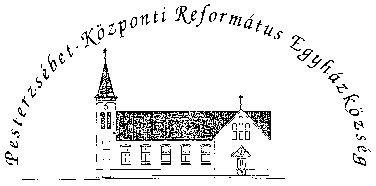 Pesterzsébet-Központi Református Egyházközség1204 Budapest, Ady E. u. 81.Tel/Fax: 283-0029www.pkre.hu   1893-2022